Unit 5 Handout 1: Practice Performance Task 1 RubricA. IRR Rubric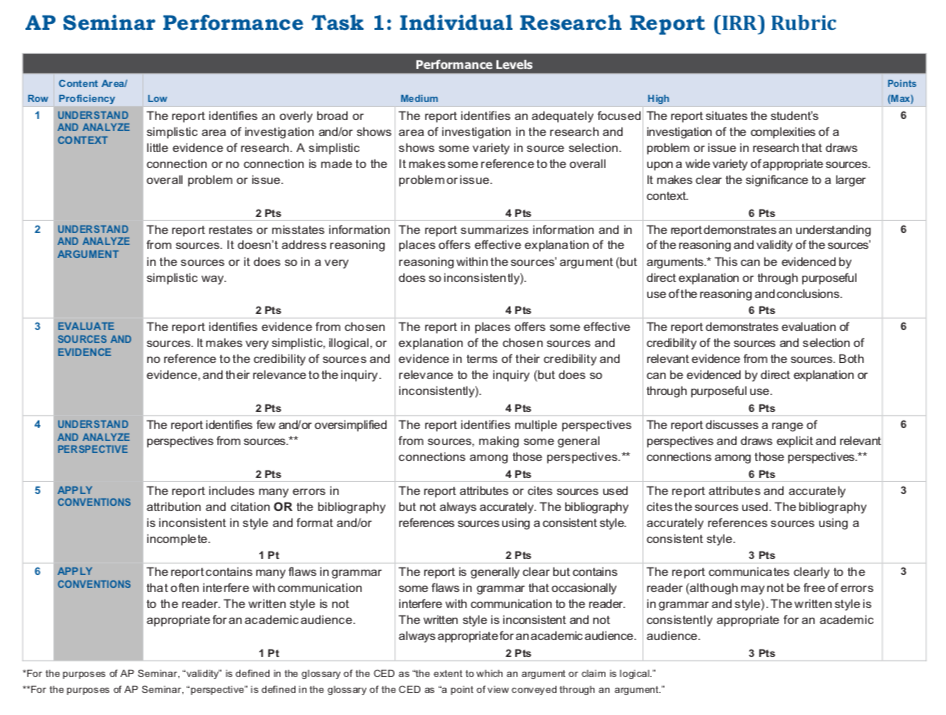 B. TMP Rubric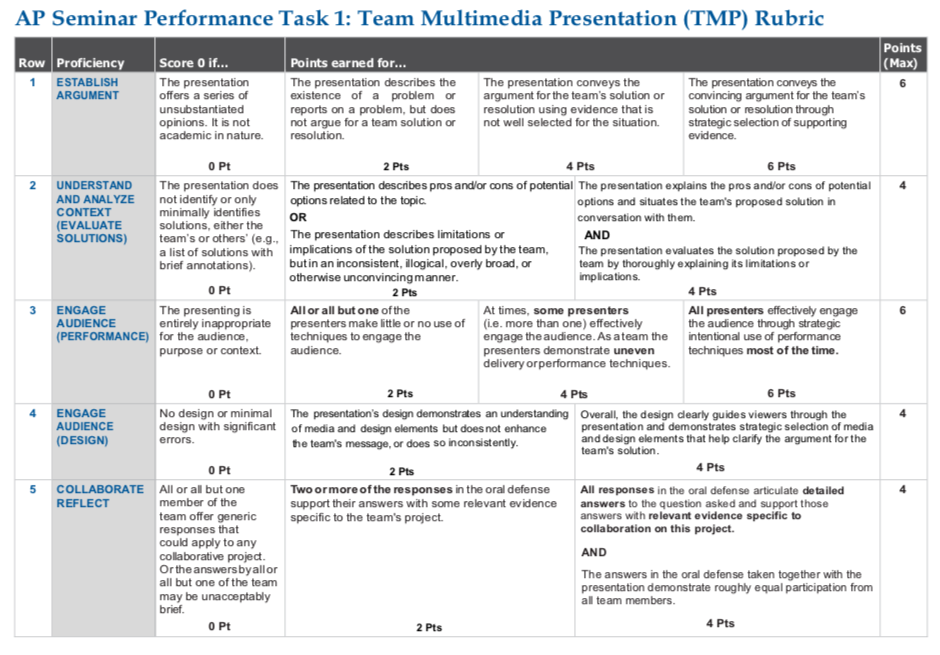 Out of both parts, which item do you think will be the most challenging for you? Why?RowContent AreaLowMediumHigh1Understand and analyze content2Understand and analyze argument3Evaluate sources and evidence4Understand and analyze 5Apply Conventions6Apply Conventions RowContent AreaLowMediumHigh1Establish Argument2Understand and analyze content3Engage audience (performance)4Engage audience (design)5Collaborate Reflect